Рецензент:Цели и задачи дисциплины (модуля) Перечень планируемых результатов обучения по дисциплине (модулю), соотнесенных с планируемыми результатами освоения образовательной программыПроцесс изучения дисциплины (модуля) направлен на формирование у обучающихся компетенций. Дисциплина (модуль) обеспечивает формирование у обучающихся компетенций, установленных образовательным стандартом.Таблица 1.  Перечень компетенций, формируемых  дисциплиной (модулем)Планируемые результаты обучения по дисциплине (модулю) выражаются в знания, умения, навыки и (или) опыт деятельности и характеризуют этапы формирования компетенций и обеспечивают достижение планируемых результатов освоения образовательной программы.Формирование у обучающихся компетенций включает в себя следующие результаты обучения по дисциплине (модулю).Таблица 2. Результаты обученияМесто дисциплины (модуля) в структуре образовательной программыумениях, полученных обучающимися ранее в результате освоения предшествующих частей образовательной программы, которые необходимы при освоении данной дисциплины (модуля).Изучение дисциплины (модуля)Объем дисциплины (модуля) и виды учебной работыТаблица 4. Объем дисциплины (модуля) и виды учебной работыСтруктура и содержание дисциплины (модуля)Содержание дисциплины (модуля) структурировано по разделам. Трудоемкость раздела дисциплины (модуля) разбивается по видам учебных занятий с указанием отведенного на них количества академических часов и видов учебных занятий и отражается в тематическом плане.В тематическом плане указывается распределение часов по разделам дисциплины (модуля) в зависимости от видов учебных занятий. Контактная работа обучающихся с преподавателем включает в себя:Таблица 5. Структура дисциплины (модуля) в академических часахПри изучении дисциплины (модуля) предусматривается применение инновационных форм учебных занятий, развивающих у обучающихся навыки командной работы, межличностной коммуникации, принятия решений, лидерские качества.Таблица 6. Интерактивные формы проведения учебных занятийСодержание дисциплины (модуля), структурированное по разделам, включает название разделов и тематическое содержание теоретического курса занятий лекционного типа и практического курса занятий семинарского типа.Таблица 7. Тематический план занятий лекционного типаТаблица 8. Содержание разделов дисциплины (модуля)Учебно-методическое обеспечение самостоятельной работы обучающихся по дисциплине (модулю)Внеаудиторная самостоятельная работа обучающихся содержит несколько видов изучения учебного материала.Таблица 9. Вид самостоятельной внеаудиторной работы обучающихсяЗадания на самостоятельную работуФормы организации самостоятельной работы обучающихся включают темы, выносимые для самостоятельного изучения; вопросы для самоконтроля; типовые задания для самопроверки и другое.Фонд оценочных средств для проведения контроля качества выполненной самостоятельной работы по дисциплине (модулю) представлен в Приложении к данной программе дисциплины (модуля). Выполнения контрольных заданий и иных материалов проводится в соответствии с календарным графиком учебного процесса.Задания на самостоятельную работу по разделу 1 - Введение в дисциплинуЗадания Методические указания для обучающихся по подготовке к самостоятельной работеУчебно-методические материалы помогают обучающемуся организовать самостоятельное изучение тем (вопросов) дисциплины (модуля). Для организации самостоятельной работы созданы следующие условия:- наличие и доступность необходимого учебно-методического и справочного материала;- система регулярного контроля качества выполненной самостоятельной работы;- консультационная помощь преподавателя.Методически самостоятельная работа обучающихся обеспечена:- графиками самостоятельной работы, содержащими перечень форм и видов аудиторной и внеаудиторной самостоятельной работы обучающихся, цели и задачи каждого из них, сроки выполнения и формы контроля над ней; - методическими указаниями для обучающихся по самостоятельной работе, содержащие целевую установку и мотивационную характеристику изучаемых тем, структурно-логическими и графологическими схемами по изучаемым темам, списками основной и дополнительной литературы для изучения всех тем дисциплины (модуля), теоретическими вопросами и вопросами для самоподготовки. Методические указания разработаны для выполнения целевых видов деятельности при подготовке полученных заданий на занятиях семинарского типа и др.Методический материал для самостоятельной подготовки представлен в виде литературных источников. В список учебно-методических материалов для обеспечения самостоятельной работы обучающихся входит перечень библиотечных ресурсов МГМСУ им. А.И. Евдокимова и собственных материалов, к которым обучающийся имеет возможность доступа.Таблица 10. Учебно-методическая литература для самостоятельной работы обучающихсяОценка самостоятельной работы обучающихсяКонтроль самостоятельной работы – вид контактной внеаудиторной работы обучающихся по образовательной программе. Контроль самостоятельной работы осуществляется преподавателем, ведущим занятия семинарского типа. Оценка самостоятельной работы учитывается при промежуточной аттестации обучающихся по дисциплине (модулю) в период зачетной сессии.Таблица 11. Критериями оценки результатов внеаудиторной самостоятельной работы являютсяФонд оценочных средств дисциплины (модуля) для проведения промежуточной аттестации по дисциплине (модулю)Контрольные задания или иные оценочные материалы для проведения промежуточной аттестации по дисциплине (модулю) представлены в виде фонда оценочных средств. Паспорт фонда оценочных средств дисциплины (модуля) для проведения промежуточной аттестации по дисциплине (модулю) включает перечень компетенций с указанием этапов их формирования; описание показателей и критериев оценивания компетенций на различных этапах их формирования, описание шкал оценивания; контрольные задания или иные материалы, необходимые для оценки знаний, умений, навыков и (или) опыта деятельности, характеризующих этапы формирования компетенций в процессе освоения образовательной программы; методические материалы, определяющие процедуры оценивания знаний, умений, навыков и (или) опыта деятельности, характеризующих этапы формирования компетенций. Фонд оценочных средств для проведения промежуточной аттестации по дисциплине (модулю) представлен в Приложении к данной программе дисциплины (модуля).Таблица 12. Фонд оценочных средств для проведения промежуточной аттестации по дисциплине (модулю)Порядок проведения, критерии и шкала оценивания промежуточной аттестацииПромежуточная аттестация предназначена для определения уровня освоения изученного объема дисциплины (модуля).Итоговый результат оценивания соотносится на весь заявленный в программе перечень результатов обучения по дисциплине (модулю).Процедура оценивания результатов обучения проводится с использованием балльно-рейтинговой системы.Итоговая оценка по дисциплине (модулю) рассчитывается как сумма баллов, полученных обучающимся в ходе текущего контроля успеваемости, и баллов, полученных во время промежуточной аттестации.Устанавливаются следующие шкалы оценивания уровней освоения компетенций, предусмотренных рабочей программой дисциплины (модуля). Таблица 13. Шкалы оценивания уровней освоения компетенций При использовании балльно-рейтинговой системы механизм формирования (из чего складывается) оценки по дисциплине (модулю) зависит от требований к пороговым значениям достижений по видам работ обучающихся по видам работ обучающихся в процессе обучения.Таблица 14. Механизм формирования оценкиОценивание обучающегося на тестированииТаблица 13. Оценивание на тестированииОценивание обучающегося на собеседованииНа собеседовании используются следующие оценочные средства:Таблица 14. Оценивание знанийОценивание практической подготовкиКритерии оценки в соответствии с содержанием дисциплины (модуля) и практического умения выставляются с учетом:качества выполнения практического задания; культуры организации своей практической деятельности; Таблица 15. Оценивание практического уменияОсновная и дополнительная учебная литература, необходимая для освоения дисциплины (модуля)Основная литератураТаблица 16. Список основной литературыДополнительная литератураТаблица 17. Список дополнительной литературыРесурсы информационно-телекоммуникационной сети «Интернет», необходимых для освоения дисциплины (модуля)Таблица 18. Ресурсы сети ИнтернетМетодические указания для обучающихся по освоению дисциплины (модуля)При изучении дисциплины (модуля) обучающиеся могут использовать материалы лекции, учебника и учебно-методической литературы, Интернет-ресурсы.Особое внимание при подготовке необходимо уделить первому практическому занятию, где закладываются основные принципы и методы освоения дисциплины (модуля), требования, предъявляемые к ним, порядок проведения занятий, критерии оценки их успеваемости. Организация и методика проведения занятий постоянно совершенствуется с учетом новых достижений в здравоохранении, возрастающих требований и интенсификации учебно-воспитательного процесса.На каждом практическом занятии обучающиеся получают задания. Преподаватель объясняет ход выполнения заданий самостоятельной работы. Преподаватель может использовать интерактивные формы проведения занятий и педагогические приемы, способствующие освоению различных компетенций обучающихся. Для максимального усвоения учебного материала проводятся письменные контрольные задания по материалам лекций и практических работ. Контрольные задания ориентированы на оценку сформированности компетенций, и мотивируют обучающихся к активной работе на занятиях лекционного и семинарского типа. Дисциплина (модуль) является практикоориентированной. Для развития навыков решения проблемных вопросов обучающиеся используют ситуационные задачи, типичные для будущей профессиональной деятельности. Критерии оценки определяются исходя из фонда оценочных средств дисциплины (модуля).Обучение дисциплине (модулю) основывается на рациональном сочетании нескольких видов учебных занятий, работа на которых обладает определенной спецификой.Таблица 19. Организация деятельности обучающегосяИнформационные технологии, используемые при осуществлении образовательного процесса по дисциплине (модулю)Перечень информационных технологий, используемых при осуществлении образовательного процесса по дисциплине (модулю), включает перечень программного обеспечения и информационных справочных систем (при необходимости).Программное обеспечениеИнформационные справочные системыМатериально-техническая база, необходимая для осуществления образовательного процесса по дисциплине (модулю)Аудиторный фондАудиторный фонд для проведения аудиторных занятий включает специальные помещения:Аудиторный фонд также включает специальные помещения:Таблица 20. Перечень помещений, необходимых для проведения аудиторных занятийМатериально-технический фондСпециальные помещения укомплектованы:Для проведения занятий лекционного типа предлагаются:Лаборатории оснащены лабораторным оборудованием:Помещения для самостоятельной работы обучающихся оснащены:Конкретные требования к материально-техническому и учебно-методическому обеспечению включают в себя следующее.Таблица 21. Перечень материально-технического обеспечения дисциплины (модуля).Библиотечный фондДисциплина (модуль) обеспечена печатными изданиями фундаментальной библиотеки, электронными изданиями электронно-библиотечной системы и учебно-методической литературой кафедры.Таблица 22. Комплектность библиотечного фондаИные сведения и (или) материалы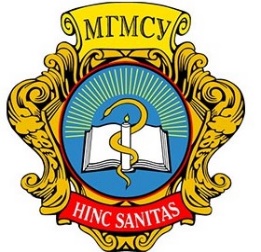 Министерство здравоохранения Российской ФедерацииФедеральное государственное бюджетное образовательное учреждение высшего образования«МОСКОВСКИЙ ГОСУДАРСТВЕННЫЙ МЕДИКО-СТОМАТОЛОГИЧЕСКИЙ УНИВЕРСИТЕТИМЕНИ А.И. ЕВДОКИМОВА»ФГБОУ ВО МГМСУ им. А.И. Евдокимова Минздрава РоссииФакультетЛечебныйКафедра(ы)Инфекционных болезней и эпидемиологииУТВЕРЖДАЮПроректор по учебной работе/ И.В. Маев  /29.06.2021гМ. П.РАБОЧАЯ ПРОГРАММА ДИСЦИПЛИНЫ (МОДУЛЯ)Важнейшие социально-значимые инфекцииНаименование дисциплины и Модуля (при наличии)Программа составлена на основе требований Федерального государственного образовательного стандарта высшего образования по направлению подготовки (специальности)31.05.01. Лечебное делоКод и Наименование специальности/Направления подготовки/НаправленностьВрач-лечебникКвалификация выпускникаОчнаяФорма обученияРАССМОТРЕНАРАССМОТРЕНАРАССМОТРЕНАРАССМОТРЕНАРАССМОТРЕНАРАССМОТРЕНАРАССМОТРЕНАРАССМОТРЕНАРАССМОТРЕНАРАССМОТРЕНАРАССМОТРЕНАПрограмма обсуждена на заседании кафедрыПрограмма обсуждена на заседании кафедрыПрограмма обсуждена на заседании кафедрыПрограмма обсуждена на заседании кафедрыПрограмма обсуждена на заседании кафедрыПрограмма обсуждена на заседании кафедрыПрограмма обсуждена на заседании кафедрыИнфекционных болезней и эпидемиологииИнфекционных болезней и эпидемиологииИнфекционных болезней и эпидемиологииИнфекционных болезней и эпидемиологииНаименование кафедрыНаименование кафедрыНаименование кафедрыНаименование кафедрыПротокол от12.05.202112.05.2021№ 76№ 76№ 76№ 76№ 76№ 76№ 76№ 76Дата протоколаДата протоколаНомер протоколаНомер протоколаНомер протоколаНомер протоколаНомер протоколаНомер протоколаНомер протоколаНомер протоколаЗаведующий кафедройЗаведующий кафедрой/ / Н.Д. Ющук/ / Н.Д. ЮщукДолжность Должность Должность Должность ПодписьПодписьПодписьПодписьПодписьРасшифровка подписиРасшифровка подписиПРИНЯТАПРИНЯТАПРИНЯТАПРИНЯТАПРИНЯТАПРИНЯТАПРИНЯТАПРИНЯТАПРИНЯТАПРИНЯТАПРИНЯТАПрограмма одобрена на заседании Ученого Совета факультетаПрограмма одобрена на заседании Ученого Совета факультетаПрограмма одобрена на заседании Ученого Совета факультетаПрограмма одобрена на заседании Ученого Совета факультетаПрограмма одобрена на заседании Ученого Совета факультетаПрограмма одобрена на заседании Ученого Совета факультетаПрограмма одобрена на заседании Ученого Совета факультетаПрограмма одобрена на заседании Ученого Совета факультетаЛечебногоЛечебногоЛечебногоНаименование Ученого Совета факультетаНаименование Ученого Совета факультетаНаименование Ученого Совета факультетаНаименование Ученого Совета факультетаПротокол отДата протоколаДата протоколаНомер протоколаНомер протоколаНомер протоколаНомер протоколаНомер протоколаНомер протоколаНомер протоколаНомер протоколаПредседатель Ученого совета факультетаПредседатель Ученого совета факультетаПредседатель Ученого совета факультетаПредседатель Ученого совета факультетаПредседатель Ученого совета факультета/ Р.И.Стрюк/ Р.И.СтрюкДолжность Должность Должность Должность Должность ПодписьПодписьПодписьПодписьРасшифровка подписиРасшифровка подписиСОГЛАСОВАНОСОГЛАСОВАНОСОГЛАСОВАНОСОГЛАСОВАНОСОГЛАСОВАНОСОГЛАСОВАНОСОГЛАСОВАНОСОГЛАСОВАНОСОГЛАСОВАНОСОГЛАСОВАНОСОГЛАСОВАНОНачальник учебно-методического УправленияНачальник учебно-методического УправленияНачальник учебно-методического УправленияНачальник учебно-методического УправленияНачальник учебно-методического УправленияНачальник учебно-методического УправленияНачальник учебно-методического Управления/ Н.В. ЯрыгинДиректор фундаментальной библиотекиДиректор фундаментальной библиотекиДиректор фундаментальной библиотекиДиректор фундаментальной библиотекиДиректор фундаментальной библиотекиДиректор фундаментальной библиотекиДиректор фундаментальной библиотеки/Е.А. СтупаковаПредседатель Учебно-методического советаПредседатель Учебно-методического советаПредседатель Учебно-методического советаПредседатель Учебно-методического советаПредседатель Учебно-методического советаПредседатель Учебно-методического советаПредседатель Учебно-методического совета/О.В. ЗайратьянцДолжностьДолжностьДолжностьДолжностьДолжностьДолжностьДолжностьПодписьПодписьПодписьРасшифровка подписиСОСТАВИТЕЛИСОСТАВИТЕЛИСОСТАВИТЕЛИСОСТАВИТЕЛИСОСТАВИТЕЛИСОСТАВИТЕЛИСОСТАВИТЕЛИСОСТАВИТЕЛИСОСТАВИТЕЛИСОСТАВИТЕЛИСОСТАВИТЕЛИЗаведующий кафедрой, д.м.н., профессорЗаведующий кафедрой, д.м.н., профессорЗаведующий кафедрой, д.м.н., профессорЗаведующий кафедрой, д.м.н., профессорЗаведующий кафедрой, д.м.н., профессорЗаведующий кафедрой, д.м.н., профессор/ Н.Д. Ющук/ Н.Д. ЮщукПрофессор, д.м.н.Профессор, д.м.н.Профессор, д.м.н.Профессор, д.м.н.Профессор, д.м.н.Профессор, д.м.н./ С.Л.Максимов/ С.Л.МаксимовДолжность, степеньДолжность, степеньДолжность, степеньДолжность, степеньДолжность, степеньДолжность, степеньПодписьПодписьПодписьРасшифровка подписиРасшифровка подписиКожевникова Г.М., д.м.н., профессор, заведующая кафедрой инфекционных болезней с курсом эпидемиологии и фтизиатрии ФГАОУ ВО «Российский университет дружбы народов»ФИО, ученая степень, звание, место работыДисциплина (модуль)Дисциплина (модуль)Дисциплина (модуль)Важнейшие социально-значимые инфекцииВажнейшие социально-значимые инфекцииВажнейшие социально-значимые инфекцииВажнейшие социально-значимые инфекцииВажнейшие социально-значимые инфекцииНаименование  дисциплины и Модуля (при наличии)Наименование  дисциплины и Модуля (при наличии)Наименование  дисциплины и Модуля (при наличии)Наименование  дисциплины и Модуля (при наличии)Наименование  дисциплины и Модуля (при наличии)реализуется ввариативнойвариативнойвариативнойчасти учебного плана по направлению подготовки (специальности)базовой/вариативнойбазовой/вариативнойбазовой/вариативной31.05.01. Лечебное дело31.05.01. Лечебное дело31.05.01. Лечебное дело31.05.01. Лечебное дело31.05.01. Лечебное делоКод и Наименование специальности/Направления подготовки/НаправленностьКод и Наименование специальности/Направления подготовки/НаправленностьКод и Наименование специальности/Направления подготовки/НаправленностьКод и Наименование специальности/Направления подготовки/НаправленностьКод и Наименование специальности/Направления подготовки/Направленностьочнойочнойформы обучения.формы обучения.формы обучения.очной/ очно-заочнойочной/ очно-заочнойЦель:Цель:Цель:Цель:Цель:Формирование профессиональных компетенций по диагностике, лечению и профилактике важнейших социально-значимых инфекций на принципах доказательной медициныФормирование профессиональных компетенций по диагностике, лечению и профилактике важнейших социально-значимых инфекций на принципах доказательной медициныФормирование профессиональных компетенций по диагностике, лечению и профилактике важнейших социально-значимых инфекций на принципах доказательной медициныФормирование профессиональных компетенций по диагностике, лечению и профилактике важнейших социально-значимых инфекций на принципах доказательной медициныФормирование профессиональных компетенций по диагностике, лечению и профилактике важнейших социально-значимых инфекций на принципах доказательной медициныЗадачи:Задачи:Задачи:Задачи:Задачи:Сформировать и систематизировать теоретические знания по вопросам общей инфектологии, нозологическим формам инфекционных болезней, вопросам дифференциальной диагностики и лечения пациентов при инфекционных болезнях, в том числе и неотложных состояний.Сформировать и систематизировать теоретические знания по вопросам общей инфектологии, нозологическим формам инфекционных болезней, вопросам дифференциальной диагностики и лечения пациентов при инфекционных болезнях, в том числе и неотложных состояний.Сформировать и систематизировать теоретические знания по вопросам общей инфектологии, нозологическим формам инфекционных болезней, вопросам дифференциальной диагностики и лечения пациентов при инфекционных болезнях, в том числе и неотложных состояний.Сформировать и систематизировать теоретические знания по вопросам общей инфектологии, нозологическим формам инфекционных болезней, вопросам дифференциальной диагностики и лечения пациентов при инфекционных болезнях, в том числе и неотложных состояний.Сформировать и систематизировать теоретические знания по вопросам общей инфектологии, нозологическим формам инфекционных болезней, вопросам дифференциальной диагностики и лечения пациентов при инфекционных болезнях, в том числе и неотложных состояний.Обучить технике безопасности при работе с инфекционными больными.Обучить технике безопасности при работе с инфекционными больными.Обучить технике безопасности при работе с инфекционными больными.Обучить технике безопасности при работе с инфекционными больными.Обучить технике безопасности при работе с инфекционными больными.№КодСодержание компетенцииОПК-2Способен проводить и осуществлять контроль эффективности мероприятий по профилактике, формированию здорового образа жизни и санитарно-гигиеническому просвещению населенияОПК-3Способен к противодействию применения допинга в спорте и борьбе с нимОПК-4Способен применять медицинские изделия, предусмотренные порядком оказания медицинской помощи, а также проводить обследования пациента с целью установления диагнозаОПК-5Способен оценивать морфофункциональные, физиологические состояния и патологические процессы в организме человека для решения профессиональных задачПК-2Способен к определению основных патологических состояний, симптомов, синдромов заболеваний на основании сбора и анализа жалоб пациента, данных его анамнеза, физикального обследования и результатов дополнительных методов исследования с целью установления диагноза в соответствии с Международной статистической классификацией болезней и проблем, связанных со здоровьемПК-4Способен к назначению лечения и ведению пациента в амбулаторных условиях, не предусматривающих круглосуточного медицинского наблюдения и лечения, в том числе на дому при вызове медицинского работникаПК-6Способен к анализу и публичному представлению медицинской информации на основе доказательной медицины, к участию в проведении научных исследований, к внедрению новых методов и методик, направленных на охрану здоровья населения№Код компетенцииРезультаты обученияПК-2ЗнатьИПК 2.1 международную статистическую классификацию болезней и проблем, связанных со здоровьем (МКБ) болезней и проблем, связанных со здоровьем (МКБ)ИПК 2.1 методы лабораторных и инструментальных исследований для оценки состояния здоровья, медицинские показания к проведению исследований, правила интерпретации их результатовИПК 2.1 клиническую картину, методы диагностики наиболее распространенных заболеванийИПК 2.1 методику осмотра и физикального обследованияИПК 2.1 методику сбора анамнеза жизни и заболеваний, жалоб у пациентов (их законных представителей)УметьИПК 2.2 интерпретировать и анализировать результаты основных (клинических) и дополнительных (лабораторных, инструментальных) методов обследованияИПК 2.2 направлять пациентов на консультации к врачам-специалистам в соответствии с порядками оказания медицинской помощи, клиническими рекомендациями, с учетом стандартов медицинской помощиИПК 2.2 диагностировать у пациентов наиболее распространенную патологиюПК-4ЗнатьИПК 4.1 порядок оказания паллиативной медицинской помощиИПК 4.1 современные методы немедикаментозного лечения болезней и состояний у пациента в соответствии с действующими порядками оказания медицинской помощи, клиническими рекомендациями (протоколами лечения) по вопросам оказания медицинской помощи с учетом стандартов медицинской помощиИПК 4.1 механизм действия лекарственных препаратов, медицинских изделий и лечебного питания, медицинские показания и противопоказания к их применению; осложнения, вызванные их применениемУметьИПК 4.2 назначать лекарственные препараты, медицинские изделия и лечебное питание пациенту в амбулаторных условиях с учетом диагноза, возраста и клинической картины болезни в соответствии с действующими порядками оказания медицинской помощи, клиническими рекомендациями (протоколами лечения) по вопросам оказания медицинской помощи с учетом стандартов медицинской помощиНавыкиИПК 4.3 назначения лекарственных препаратов, медицинских изделий и лечебного питания пациенту в амбулаторных условиях с учетом диагноза, возраста и клинической картины болезни и в соответствии с действующими порядками оказания медицинской помощи, клиническими рекомендациями (протоколами лечения) по вопросам оказания медицинской помощи с учетом стандартов медицинской помощиПК-6ЗнатьИПК-6 основные источники медицинской информации, основанной на доказательной медицинеИПК-6 основы доказательной медициныУметьИПК-6 критически оценивать современные методы диагностики, профилактики и лечения заболеваний с позиции доказательной медициныНавыкиИПК-6 поиска и интерпретации медицинской информации, основанной на доказательной медицинеОПК-2ЗнатьИОПК 2.1 основы профилактической медициныУметьИОПК 2.2 определять медицинские 	показания к	 введению ограничительных мероприятий (карантина) и показания	для направления к	 врачу-специалистуОПК-3ЗнатьИОПК 3.1 основы законодательства в области противодействия применения допинга в спортеОПК-4ЗнатьИОПК 4.1 показания и методику применения основных медицинских изделий, предусмотренных порядком оказания медицинской помощиУметьИОПК 4.3 применения основных медицинских изделий в соответствии с действующими порядками оказания медицинской, клиническими рекомендациями (протоколами лечения) по вопросам оказания медицинской помощи, помощи с учетом стандартов медицинской помощиОПК-5ЗнатьИОПК 5.1 анатомию, гистологию, эмбриологию, топографическую анатомию, физиологию, патологическую анатомию и физиологию органов и систем человекаУметьИОПК 5.2 оценить основные морфофункциональные данные, физиологические состояния и патологические процессы в организме человекаНавыкиИОПК 5.3 оценки основных морфофункциональных данных, физиологических состояний и патологических процессов в организме человека при решении профессиональных задачДисциплина (модуль)Дисциплина (модуль)Дисциплина (модуль)Важнейшие социально-значимые инфекцииВажнейшие социально-значимые инфекцииВажнейшие социально-значимые инфекцииВажнейшие социально-значимые инфекцииВажнейшие социально-значимые инфекцииВажнейшие социально-значимые инфекцииНаименование дисциплины и Модуля (при наличии)Наименование дисциплины и Модуля (при наличии)Наименование дисциплины и Модуля (при наличии)Наименование дисциплины и Модуля (при наличии)Наименование дисциплины и Модуля (при наличии)Наименование дисциплины и Модуля (при наличии)изучается на 6курсе (ах) вкурсе (ах) в11семестре (ах) и базируется на знаниях ицифрой (ами)цифрой (ами)Важнейшие социально-значимые инфекции Наименование дисциплины и Модуля (при наличии)является базовым для последующего освоения дисциплин (модулей), практик: Поликлиническая терапия, Профессиональные болезни, Внутренние болезни, ОнкологияНаименование  дисциплин (модулей), практик, последующего изученияВ основе преподавания дисциплины (модуля) лежат следующие виды профессиональной деятельности: Профилактическая деятельность, Диагностическая деятельность, Лечебная деятельность, Психолого-педагогическая деятельность, Организационно-управленческая деятельностьНаименование  видов профессиональной деятельностиОбщая трудоемкость дисциплины (модуля)Общая трудоемкость дисциплины (модуля)Общая трудоемкость дисциплины (модуля)Общая трудоемкость дисциплины (модуля)Общая трудоемкость дисциплины (модуля)Общая трудоемкость дисциплины (модуля)Важнейшие социально-значимые инфекцииВажнейшие социально-значимые инфекцииВажнейшие социально-значимые инфекцииВажнейшие социально-значимые инфекцииВажнейшие социально-значимые инфекцииВажнейшие социально-значимые инфекцииНаименование дисциплины и Модуля (при наличии)Наименование дисциплины и Модуля (при наличии)Наименование дисциплины и Модуля (при наличии)Наименование дисциплины и Модуля (при наличии)Наименование дисциплины и Модуля (при наличии)Наименование дисциплины и Модуля (при наличии)составляет2зачетных единиц72акад. часовОрганизационная форма учебной работыОрганизационная форма учебной работыОрганизационная форма учебной работыОрганизационная форма учебной работыОрганизационная форма учебной работыТрудоемкостьТрудоемкостьТрудоемкостьТрудоемкостьТрудоемкостьТрудоемкостьОрганизационная форма учебной работыОрганизационная форма учебной работыОрганизационная форма учебной работыОрганизационная форма учебной работыОрганизационная форма учебной работызач. ед.акад. час.по семестрам (акад.час.)по семестрам (акад.час.)по семестрам (акад.час.)по семестрам (акад.час.)Организационная форма учебной работыОрганизационная форма учебной работыОрганизационная форма учебной работыОрганизационная форма учебной работыОрганизационная форма учебной работызач. ед.акад. час.101112Общая трудоемкость дисциплины (модуля)Общая трудоемкость дисциплины (модуля)Общая трудоемкость дисциплины (модуля)Общая трудоемкость дисциплины (модуля)Общая трудоемкость дисциплины (модуля)27272Контактная работа обучающихся с преподавателемКонтактная работа обучающихся с преподавателемКонтактная работа обучающихся с преподавателемКонтактная работа обучающихся с преподавателемКонтактная работа обучающихся с преподавателем6060Аудиторная работаАудиторная работаАудиторная работаАудиторная работа6060занятия лекционного типазанятия лекционного типазанятия лекционного типа1212в т.ч. часов в инт. формев т.ч. часов в инт. форме00занятия семинарского типа(практические)занятия семинарского типа(практические)занятия семинарского типа(практические)4848в т.ч. часов в инт. формев т.ч. часов в инт. форме00Внеаудиторная работаВнеаудиторная работаВнеаудиторная работаВнеаудиторная работа00Самостоятельная работаСамостоятельная работаСамостоятельная работаСамостоятельная работаСамостоятельная работа1212Промежуточная аттестация:Промежуточная аттестация:Промежуточная аттестация:Промежуточная аттестация:ЗачетЛекции, семинарские (практические) занятияВиды контактной работы обучающихся с преподавателем№ п/пРаздел дисциплины (модуля)Семестр (1-12)Общая трудоемкость из них:из них:из них:из них:из них:из них:из них:из них:№ п/пРаздел дисциплины (модуля)Семестр (1-12)Общая трудоемкость Контактная работа обучающихся с преподавателемКонтактная работа обучающихся с преподавателемКонтактная работа обучающихся с преподавателемКонтактная работа обучающихся с преподавателемКонтактная работа обучающихся с преподавателемКонтактная работа обучающихся с преподавателемКонтактная работа обучающихся с преподавателемСамостоятельная работа№ п/пРаздел дисциплины (модуля)Семестр (1-12)Общая трудоемкость Аудиторная работаАудиторная работаАудиторная работаАудиторная работаАудиторная работаАудиторная работаВ/а работаСамостоятельная работа№ п/пРаздел дисциплины (модуля)Семестр (1-12)Общая трудоемкость ЛекцииСеминарыПЗПрактикумЛРКоллоквиумСамостоятельная работаВажнейшие социально-значимые инфекции1272124812Итого:72124812№ п/пРаздел /тема дисциплины (модуля)Вид занятияИспользуемые интерактивные формы проведения занятийВажнейшие социально-значимые инфекцииЛекция/практическое занятиеПосещение отделения, курация больного№ п/пРаздел дисциплины (модуля)Тема лекции и ее содержание /час. Важнейшие социально-значимые инфекцииАктуальные проблемы ВИЧ-инфекции Лекция 1. Актуальные проблемы ВИЧ-инфекцииЗаболеваемость, симптомы и синдромы, принципы терапии и диагностики /2Лекция 2. Современные схемы антиретровирусной терапии.Заболеваемость, симптомы и синдромы, принципы терапии и диагностики /2. Важнейшие социально-значимые инфекцииАктуальные проблемы гепатологии Лекция 1. Актуальные проблемы современной гепатологииЗаболеваемость, симптомы и синдромы, принципы терапии и диагностики. /2Лекция 2. Современные схемы противовирусной терапии хронических вирусных гепатитов.Заболеваемость, симптомы и синдромы, принципы терапии и диагностики. /2. Важнейшие социально-значимые инфекцииНейроинфекции Лекция 1. Проблемы вирусных нейроинфекций. Заболеваемость, симптомы и синдромы, принципы терапии и диагностики. /2. Важнейшие социально-значимые инфекцииГельминтозыЛекция 1. Гельминтозы в мире и в России.Заболеваемость, симптомы и синдромы, принципы терапии и диагностики. /2№ п/пРаздел дисциплины (модуля)Содержание раздела дисциплины (модуля) структурированное по темамВажнейшие социально-значимые инфекцииТема 1. Актуальные вопросы ВИЧ-инфекции на современном этапе.Инфекция, вызванная вирусом иммунодефицита человека (ВИЧ-инфекция). Манифестация ВИЧ-инфекции. Мононуклеозоподобный синдром. Дифференциальный диагноз, ранняя диагностика. Иммунный статус при ВИЧ-инфекции. Клинические проявления на разных стадиях болезни, т.н. «оппортунистические» болезни, СПИД.Проявления при ВИЧ-инфекции со стороны слизистой ротовой полости и кожи. Дифференциальный диагноз. Врачебная тактика. Парентеральные гепатиты у ВИЧ-инфицированных пациентов, врачебная тактика. Антиретровирусная терапия. Особенности применения антиретровирусной терапии у пациентов с парентеральными гепатитами. Меры предупреждения инфицирования ВИЧ-инфекций пациентов в лечебной практике. /12-3Важнейшие социально-значимые инфекцииТема 2. Вирусные гепатиты А и Е. Желтуха.Дифференциальная диагностика. Гепатиты у беременных. Исходы. Дифференциальная диагностика. Врачебная тактика. Профилактика, вакцинопрофилактика. Вирусные гепатиты с парентеральным путем инфицирования. Осложнения. Исходы. Хронические гепатиты. Дифференциальная диагностика. Врачебная тактика. Противовирусная терапия. Применение противовирусной терапии при острых и хронических гепатитах. Предупреждение внутрибольничного заражения при работе с больными гепатитами /12-3Важнейшие социально-значимые инфекцииТема 3. Менингококковая инфекция.Серозные и гнойные менингиты. Дифференциальный диагноз менингитов. Неотложные состояния. Исходы. Дифференциальный диагноз. Лабораторная диагностика. Принципы антибактериальной терапии гнойных менингитов. Профилактика, вакцинопрофилактика. /12-3Важнейшие социально-значимые инфекцииТема 4. Актуальные вопросы.Дифференциальный диагноз. Стадии болезни. Особенности иммунного ответа при гельминтозах. Принципы лечения. Характеристика препаратов, применяемых для лечения гельминтозов. Трематодозы: шистосомозы, описторхоз. Цестодозы. Нематодозы: филяриозы. /12-3№ п/пВид самостоятельной работыПодготовка к тестированиюПодготовка компьютерных презентаций по отдельным темам дисциплиныРабота с учебной литературойЦель задания:Подготовка к практическим занятиямСодержание работы обучающегося:Работа с учебной литературой, структурно-логическими и графологическими схемами, конспектирование, просмотр видеофильмовКод формируемой компетенцииОПК-2,  ОПК3,  ОПК-4, ОПК-5, ПК-2, ПК-4, ОПК-6Задания для самостоятельной работы:Изучить учебный материал в соответствии с планом: Клиника, особенности течения, принципы диагноза и лечения. Подготовка компьютерных презентаций по отдельным темам дисциплины. Подготовка конспектовФорма контроляОпрос, разбор ситуационных клинических задачИсточники:Основная, дополнительная литература и интернет ресурсы№ п/пНаименованиеМедицинская технология определения фармакоэкономически оправданной тактики лечения больных ХГС, инфицированных генотипом 1 ВГС, с учётом «портрета пациента». Фармакоэкономический калькулятор: методическое пособие для врачей /Н.Д. и др. – М.: ГЭОТАР – Медиа, 2017. – 63 с.Тропические болезни: руководство /В.П. Сергиев и др. – М.: Бином, 2015. – 636 с.: ил.Геморрагические лихорадки [Электронный ресурс] / Ю.Я. Венгеров, Д.А. Валишин, Н.Д. Ющук, А.В. Сундуков, М.М. Гаджикулиева - М. : ГЭОТАР-Медиа, 2011.Анализ жёлчи при инфекциях [Электронный ресурс] / С.М. Матвеева, О.Л. Тимченко, Ю.Я. Венгеров - М. : ГЭОТАР-Медиа, 2011.Болезни, вызываемые членистоногими [Электронный ресурс] / Ю.Я. Венгеров - М. : ГЭОТАР-Медиа, 2011Клинические методы обследования при инфекциях [Электронный ресурс] / О.Л. Огиенко - М. : ГЭОТАР-Медиа, 2011.Форма контроляОценкаКритерии оценкиВыступление на практическом занятииЗачтено/ Не зачтено«Зачтено» Выступление соответствует содержанию работы по теме. Присутствует самостоятельность выполнения работы, глубина проработки материала, использование рекомендованной и справочной литературы. В изложении материала есть логичность, грамотность и последовательность изложения. Используется наглядный материал.«Не зачтено» Выступление не соответствует содержанию работы по теме. Работа выполнена не самостоятельно.Отсутствует логичность, грамотность и последовательность изложения. ТестированиеЗачтено/ Не зачтено«Зачтено» Уровень освоения учебного материала позволяет обучающемуся давать верные ответы на 65% и более тестовых заданий в тесте.«Не зачтено» в тесте более 35% ответов не верных.СобеседованиеЗачтено/ Не зачтено«Зачтено» Знание учебного материала; грамотное изложение ответа, без существенных неточностей в ответе; Обоснованность и четкость изложения ответа на поставленный по внеаудиторной самостоятельной работе вопрос.«Не зачтено» нет грамотного логичного ответа на поставленный вопросОценочные средстваКоличествоЗадания в тестовой форме100Ситуационные задачи35Практические задания13Для проведения промежуточной аттестации из перечня контрольных заданий или иных Для проведения промежуточной аттестации из перечня контрольных заданий или иных материалов формируютсяварианты тестовых заданий и контрольных вопросовКаждый набор включает:Каждый набор включает:25 заданий в тестовой форме25 заданий в тестовой форме4 контрольных задания4 контрольных заданияМетодика оценивания при проведении промежуточной аттестации: применяется среднее арифметическое значение баллов, полученных за каждый элемент оценивания, указанный в наборе для промежуточной аттестации.преподаватель учитывает результаты текущего контроля, в т.ч результаты самостоятельной работы обучающегося.Форма контроля промежуточной аттестации, баллыФорма контроля промежуточной аттестации, баллыПоказательЗачетЗачет с оценкойПовышенныйот 70 до 100от 90 до 100Базовыйот 70 до 100от 80 до 90Пороговыйот 70 до 100от 70 до 80Недостаточныйменее 70менее 70Вид работПороговые значения достиженийПороговые значения достиженийОценкаВид работmin баллмах баллОценкаТестирование515ЗачтеноИстория болезни1216ЗачтеноКурация пациента 68Зачтено Контроль самоподготовки55Зачтено Собеседование по ситуационным задачам2025ЗачтеноОбсуждение результатов лабораторных исследований68Зачтено Самостоятельная работа68ЗачтеноЗачет515ЗачтеноОбучающимся предоставляются2варианта тестов по25заданий в тестовой форме в каждом.Оценка (пятибалльная)% верных ответовотлично86-100хорошо76-85удовлетворительно65-75неудовлетворительно64 и менееКонтрольные задания, ситуационная задачаОценка Критерии оценкиотлично«Отлично» выставляется обучающемуся, показавшему полные и глубокие знания программы дисциплины, способность к их систематизации и клиническому мышлению, а также способность применять приобретенные знания в стандартной и нестандартной ситуации:- этиология, патогенез, проявления и исходы наиболее частых форм патологии органов и физиологических систем при инфекционных заболеваниях, принципы их этиологической и патогенетической терапии;- основные методы лабораторной и инструментальной диагностики, применяемые в клинике инфекционных болезней (показания к применению, трактовка результатов), правила забора патологических материалов от больного;- оценка дифференциально-диагностической значимости имеющихся симптомов и синдромов;- современная классификация инфекционных заболеваний;- правила изоляции при госпитализации больных; - постановка предварительного диагноза больному с подозрением на инфекционную патологию;- оценка тяжести течения инфекционной болезни;- диагностирование неотложных состояний у инфекционных больных и оказание неотложной (экстренной) и первой врачебной помощи, а также определение дальнейшей медицинской тактики при угрожающих состояниях; - проведение дифференциального диагноза между болезнями со схожей клинической симптоматикой;- определение показаний к консультации других специалистов.хорошо«Хорошо» выставляется обучающемуся, показавшему хорошие/серьезные знания программы дисциплины, способному применять приобретенные знания в стандартной ситуации. Но не достигшему способности к их систематизации и клиническому мышлению, а также к применению их в нестандартной ситуацииудовлетворительно«Удовлетворительно» выставляется обучающемуся, показавшему слабые знания, но владеющему основными разделами программы дисциплины, необходимым минимумом знаний и способному применять их по образцу в стандартной ситуациинеудовлетворительно«Неудовлетворительно» выставляется обучающемуся, показавшему поверхностные знания, что не позволяет ему применять приобретенные знания даже по образцу в стандартной ситуации    аккуратности и ответственности при выполнении практического заданияОценка Критерии оценкиотлично«Отлично» выставляется обучающемуся, выполнившему все мануальные задания при осмотре пациента с инфекционной патологией: правильно проведен осмотр кожи, слизистых оболочек, пальпация лимфатических узлов и органов брюшной полости, аускультация органов грудной клетки, правильно описал выявленную патологию.хорошо«Хорошо» выставляется обучающемуся, выполнившему мануальные задания при осмотре пациента с инфекционной патологией, но допустивший неточности при описании выявленной патологии.удовлетворительно «Удовлетворительно» выставляется обучающемуся, выполнившему с техническими погрешностями мануальные задания при осмотре пациента с инфекционной патологией и допустивший неточности при описании выявленной патологии.неудовлетворительно«Неудовлетворительно» выставляется обучающемуся, выполнившему с большими техническими погрешностями и не полностью мануальные задания при осмотре пациента с инфекционной патологией, не выполнивший описание выявленной патологии, что не позволяет ему применять знания даже по образцу в стандартной ситуации.№ п/пНаименованиеИнфекционные болезни: синдромальная диагностика: учебное пособие: Н.Д. Ющука, Е.А. Климовой. – М.: ГЭОТАР – Медиа, 2017. – 169 с.: ил.Диагностика типичного случая инфекционной болезни (стандартизованный пациент: учебное пособие /под ред. Н.Д. Ющука, Е.В. Волчковой. – М.: ГЭОТАР – Медиа, 2017. – 454 с.Вирусные болезни: учебное пособие /под ред. Н.Д. Ющука. – М.: ГЭОТАР – Медиа, 2016. – 637 с.: ил.Атлас инфекционных болезней [Электронный ресурс] / Под ред. В. И. Лучшева, С. Н. Жарова, В. В. Никифорова - М. : ГЭОТАР-Медиа, 2014. - http://www.studmedlib.ru/book/ISBN9785970428771.htmlЮщук Н.Д. Лекции по инфекционным болезням: в 2-х томах /Н.Д. Ющук, Ю.Я. Венгеров. – 4-е изд., перераб.и доп. – М.: ГЭОТАР – Медиа.Т.1. – 2016. – 652 с.Ющук Н.Д. Лекции по инфекционным болезням: в 2-х томах /Н.Д. Ющук, Ю.Я. Венгеров. – 4-е изд., перераб.и доп. – М.: ГЭОТАР – Медиа.Т.2. – 2016. – 591 с.Инфекционные болезни: учебник  /Под ред. Н.Д. Ющука, Ю.Я. Венгерова.- 2-е изд., перераб. и доп.-М.: ГЭОТАР - Медиа, 2011.- 691 с.Бактериальные болезни: Учебное пособие /под ред. Н.Д. Ющука. – М.: ГЭОТАР – Медиа, 2014. – 968 с.Вирусные болезни [Электронный ресурс] : учебное пособие / под ред. Н. Д. Ющука. - М. : ГЭОТАР-Медиа, 2016. - http://www.studmedlib.ru/book/ISBN9785970435847.htmlИнфекционные болезни [Электронный ресурс] : учебник /Аликеева Г. К. и др.; Под ред. Н. Д. Ющука, Ю. Я. Венгерова. - 2-е изд., перераб. и доп. - М. : ГЭОТАР-Медиа, 2016. - http://www.studmedlib.ru/book/ISBN9785970436219.htmlИнфекционные болезни у детей [Электронный ресурс] : учебник / Учайкин В.Ф., Шамшева О.В. - М. : ГЭОТАР-Медиа, 2015. - http://www.studmedlib.ru/book/ISBN9785970431658.htmlМедицинская паразитология и паразитарные болезни [Электронный ресурс]: учебник / Под ред. А. Б. Ходжаян, С. С. Козлова, М. В. Голубевой - М. : ГЭОТАР-Медиа, 2014. - http://www.studmedlib.ru/book/ISBN9785970428221.html№ п/пНаименованиеИнфекционные и паразитарные болезни развивающихся стран: Учебник /Под ред. Н.В. Чебышева.- М.: ГЭОТАР-Медиа, 2008.- 496 с.: ил.Тропические болезни: руководство /В.П. Сергиев и др. – М.: Бином, 2015. – 636 с.: ил.Медицинская технология определения фармакоэкономически оправданной тактики лечения больных ХГС, инфицированных генотипом 1 ВГС, с учётом «портрета пациента». Фармакоэкономический калькулятор: методическое пособие для врачей /Н.Д. Ющук и др. – М.: ГЭОТАР – Медиа, 2017. – 63Заразные болезни человека: справочник /Н.Д. Ющук, Ю.Я. Венгеров, С.С. Кряжева.- М.: Медицина, 2009.- 261 с.№ п/пНаименование ресурсаАдрес сайтаКаталог электронных библиотекhttp://www.aonb.ru/iatp/guide/library.html Электронная библиотека Ихтикаhttp://ihtika.net/ Электронная библиотека Российской государственной библиотеки (РГБ)http://eliberary.rsl.ru/ http://www.gumer.info/ Электронная библиотека учебниковhttp://studentam.net/ Европейская электронная библиотека Europeanahttp://www.europeana.eu/portal/ РОСОБРНАДЗОРhttp://obrnadzor.gov.ru/РОССТАТhttp://www.gks.ru/Cochrane Libraryhttp://www.cochranelibrary.com/Вид учебных занятийОрганизация деятельности обучающегосяЛекцияНа лекциях излагаются основные теоретические положения, новые научные достижения и перспективы развития в области безопасности жизнедеятельности. Лекция носит актуальный и проблемный характер. Обучающийся ведет конспект лекций: кратко, схематично, последовательно фиксирует основные положения, выводы, формулировки. Обозначает вопросы, термины, материалы, которые вызывают трудности. Практические занятияНа практических занятиях проводится обсуждение наиболее сложных вопросов изучаемого материала в целях углубления и закрепления знаний обучающихся, полученных ими на лекциях и в процессе самостоятельной работы над учебным материалом. Практические занятия сопровождаются докладами обучающихся, работой с пациентами в клинических отделениях (сбор анамнеза, осмотр, аускультация, перкуссия, пальпация). Самостоятельная работаСамостоятельная работа, проводимая под руководством преподавателей, предназначена для изучения нового материала, практического закрепления знаний и умений и обучения студентов индивидуальному выполнению задания. Работа с конспектом лекции; повторная работа над учебным материалом учебника, дополнительной литературы; составление таблиц для систематизации учебного материала; ответы на контрольные вопросы; подготовка историй болезней, докладов. Подготовка истории болезни. Ознакомиться со структурой и оформлением истории болезни. Обоснование клинического диагноза. Дифференциальный диагноз с использованием ссылок на 3 до 5 научных работ, изложение мнения авторов и своего суждения по выбранному вопросу; изложение основных аспектов проблемы.Информационные технологии, используемые в учебном процессе:Визуализированные лекцииДоступность конспектов лекций через сеть ИнтернетВидеофильмыОрганизация групповых дискуссийДля повышения качества подготовки и оценки полученных компетенций часть занятий проводится с использованием программного обеспечения:Windows Server Standard 2012; Windows Remote Desktop Services CAL; Windows Server 2008; Windows Server 2003;The Document Foundation «LibreOffice»Операционная система типового дистрибутива АИС ФССП России (GosLinux);CentOS 7;FreeBSD 12.0;ALT Linux;WEBSOFT WebTutor;Moodle;Office Standard 2010; PostgreSQL;Mongodb1С – Университет профПАРУС Бюджет 8GIMPOpenShotStatisticaПри реализации образовательной программы для изучения дисциплины (модуля)Важнейшие социально-значимые инфекцииНаименование дисциплины и Модуля (при наличии)используются следующие компоненты материально-технической базы МГМСУ им. А.И. Евдокимова: аудиторный фонд, материально-технический фонд, библиотечный фонд.учебные аудитории для проведения занятий лекционного типаучебные аудитории для проведения занятий семинарского типаучебные аудитории для проведения групповых и индивидуальных консультацийучебные аудитории для проведения текущего контроля и промежуточной аттестацииНазначение помещенийпомещения для самостоятельной работыпомещения для хранения и профилактического обслуживания учебного оборудования.Назначение помещений№ п/пМестонахождения аудиторного фонда8-ая улица Соколиной горы, дом 15. Клиническая база – ГБУЗ ИКБ №2 ДЗМ, ауд. 1-13ул. Бориса Жигуленкова, дом 23. Теоретический корпус МГМСУ, ауд. 39, 40,41 специализированной мебелью и техническими средствами обучения, служащими для представления учебной информации большой аудиторииМатериально-техническое обеспечение наборы учебно-наглядных пособий, обеспечивающие тематические иллюстрацииМатериально-техническое обеспечение Не предусмотреноМатериально-техническое обеспечение компьютерной техникой с возможностью подключения к сети "Интернет" и обеспечением доступа в электронную информационно-образовательную среду организацииМатериально-техническое обеспечение№ п/пНаименование темы занятияОборудованиеВажнейшие социально-значимые инфекцииМультимедийный комплекс: Компьютер с программным обеспечением, Проектор Acer, Специализированное оборудование,Телевизор, флэш-карта с видеофильмами,Расходные материалы№ п/пСостав библиотечного фондаОсновная и дополнительная литература в библиотекеИнтернет-ресурсыПериодические журналы